“民之所盼，政之所向” | 政府服务满不满意由你说了算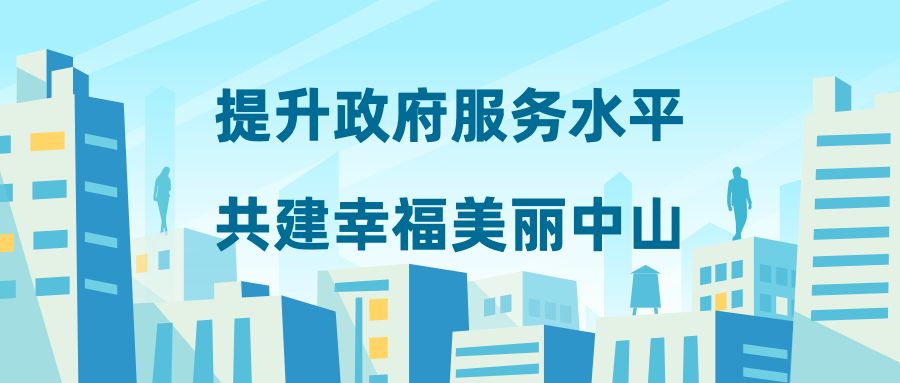 2019年中山市政府绩效公众评价活动参与时间:2019年12月28日-2020年1月15日参与方式:网络问卷调查 | 随机街头访问电话访问 | 座谈讨论 | 深度访谈不知不觉，2019年即将跑到终点回首沿途这几项民生工作想必您也历历在目● 提升道路通行能力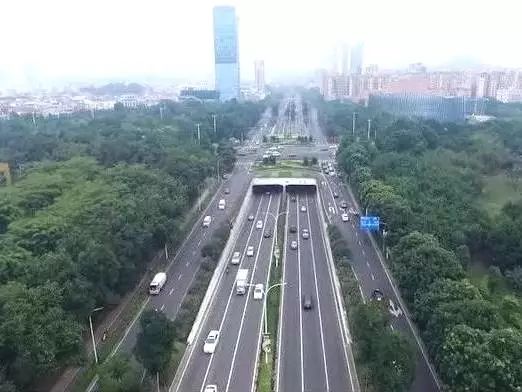 ●长江路建成通车。●博爱路-翠景路立交建成通车。●对松苑路等23条道路的路面、人行道及交通设施实施改造，改善道路通行环境。● 增加幼儿园和公办中小学学位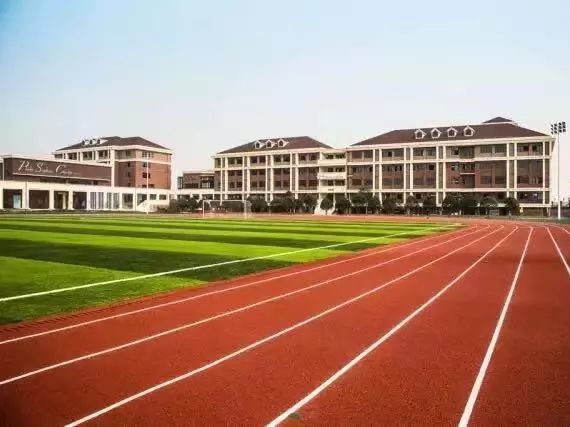 ●全市新增公办中小学学位6000个。●全市新增幼儿园规范化学位5000个。●完成15所公办中小学学校建设。● 推进老旧小区加装电梯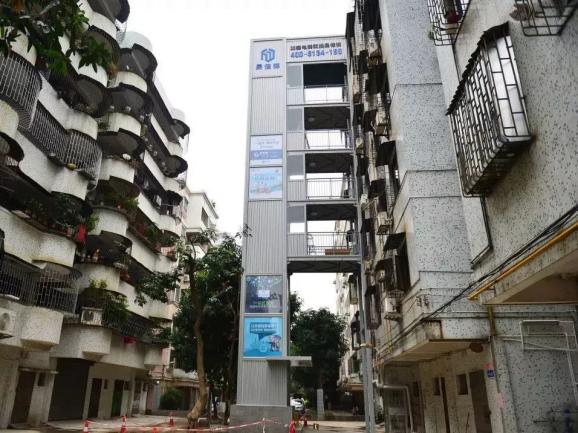 ●在全市老旧小区加装电梯，每台电梯补助10万元，业主属低保或低收入困难家庭的全额补助其设备购买及安装费用。●在市行政服务中心设立“旧楼加建电梯”专窗，审批时间压缩至法定时间的30%。● “爱眼护齿”健康行动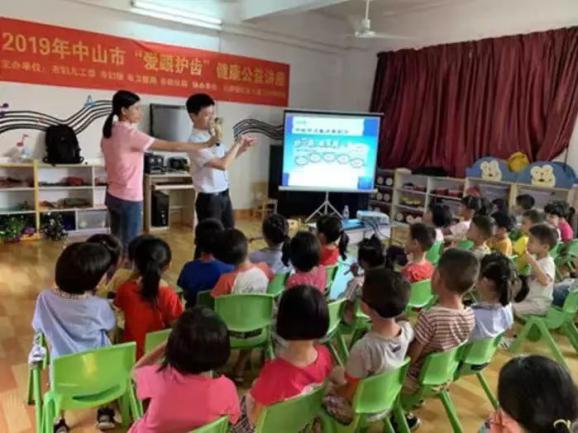 ●为5万名3-6岁儿童免费开展口腔检查。为2万名6岁儿童免费开展视力筛查，促进儿童牙齿健康，预防视力下降。● 优化政务服务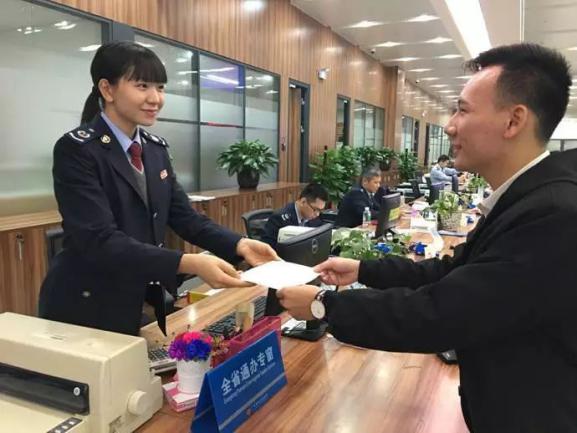 ●推行“综合窗口”服务模式，涉民生类事项实施“一窗通办”。●免费为申请人提供5万份证照快递到家服务。● 智慧安防进校园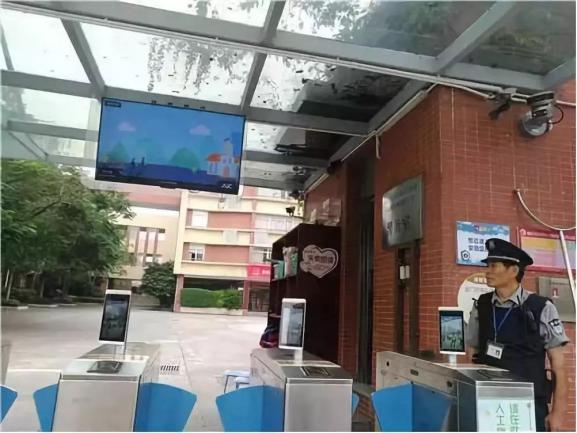 ●在21所公办幼儿园及中小学安装智能人像识别系统，通过人脸检测、特征库建立和人脸比对判断个人特征，防止高危人员进入校园，保障学生校内安全。这几件民生工作或与您息息相关或有您辛劳参与或为您纾解困难也或许，在实施中并未尽如人意？此刻，您的每一个意见都极其珍贵透过以下途径参与评价活动说出您的心声吧！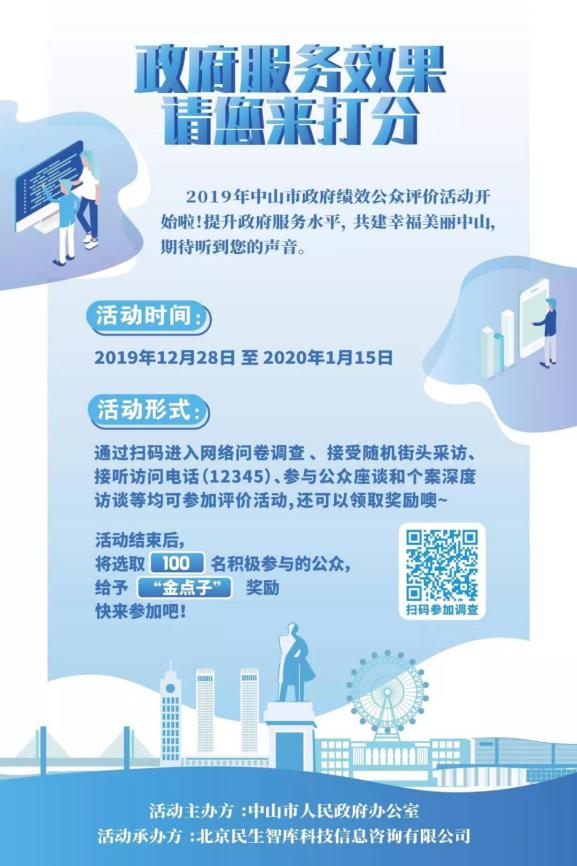 1、网络问卷调查扫描微信二维码或点击问卷链接，进入网络问卷在线答题，问卷二维码和链接将在“中山发布”微信公众号、线下宣传海报以及广播电视等渠道发布，敬请关注。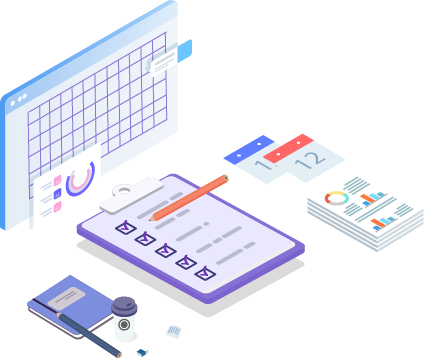 2、随机街头访问我们将针对2019年中山市民生工作和市镇两级政府重点工作事项，在事项涉及的具体点位开展随机街头访问。如果您在街头偶遇我们的访问人员，诚邀您参与调查。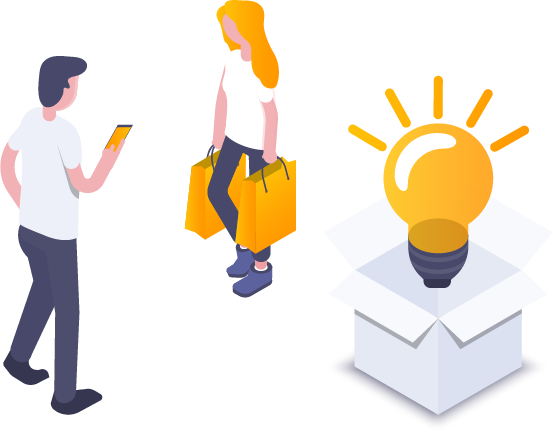 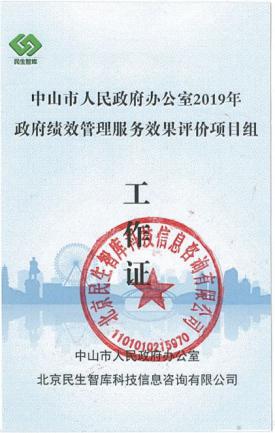 *所有线下调查人员均佩戴调查工作证并携带有效证明文件，敬请留意！3、电话访问我们将随机选取2019年在市级或镇区政府有办事经历的公众，通过中山市12345电话热线平台致电访问。当您接到我们的访问电话时，不妨多说几句对政府的心声。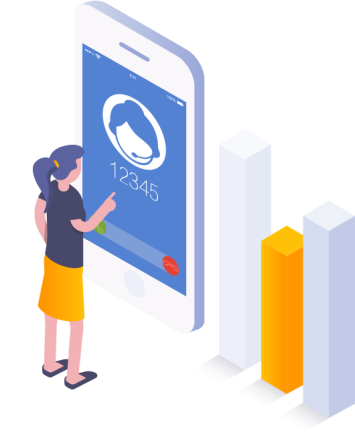 4、座谈讨论我们将针对不同群体开展10场专题座谈会，如您收到邀请，欢迎您莅临现场，畅所欲言表达对政府工作的意见和建议。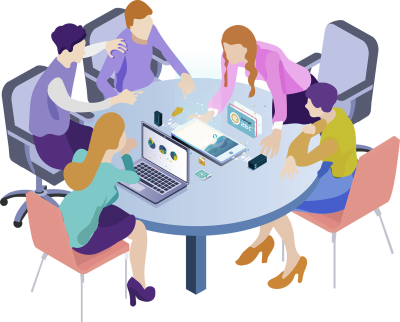 5、深度访谈如果问卷难以承载您对政府的殷切期许，欢迎您与我们进行更多的沟通交流，您可以在问卷最后留下联系方式。我们将选取积极反馈意见建议的市民进行“一对一”电话深度访谈，期待您能畅所欲言，为政府工作建言献策。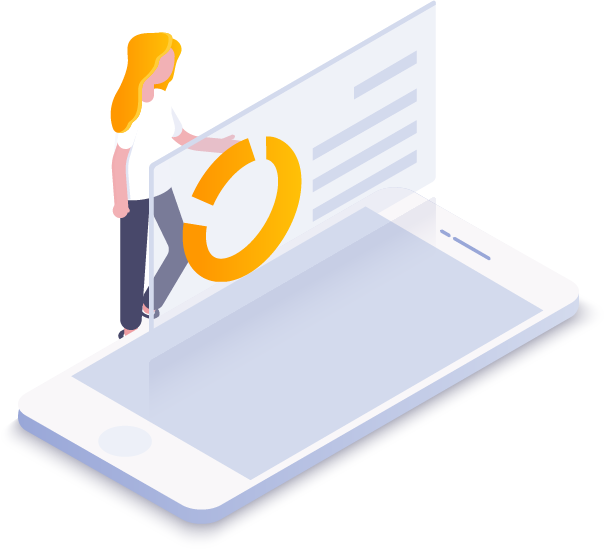 感谢您的热心参与！凡成功提交网络调查问卷并通过审核的公众均有机会获得微信红包对积极参与本次评价活动并踊跃建言献策的公众我们将选取100名给予“金点子”一、二、三等奖奖励中山什么时候更美丽？正是在我们都切身感受她的时候！在一千个中山人眼中有一千个中山印象提出您的意见和建议让我们共同打造更幸福美好的中山吧！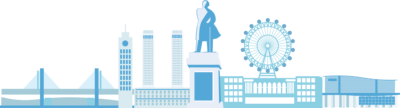 2019年中山市政府绩效公众评价活动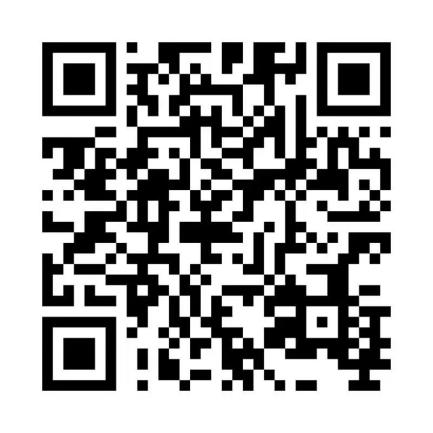 扫描二维码，参与网络问卷调查说出您的心声吧！友情提示｜本次活动所有线下调查人员均佩戴调查工作证并携带有效证明文件，可现场核实。电话访问仅通过中山市12345热线平台进行。请警惕其他非法行为，如有疑问请联系官方咨询电话（0760-88864368），感谢您对我们评价工作的大力支持！活动主办方｜中山市人民政府办公室活动承办方｜北京民生智库科技信息咨询有限公司